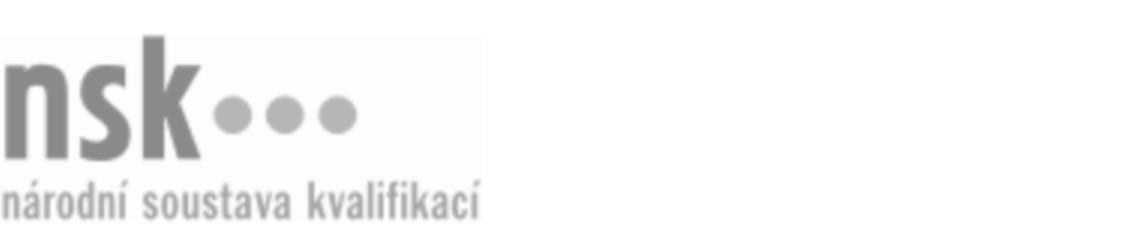 Kvalifikační standardKvalifikační standardKvalifikační standardKvalifikační standardKvalifikační standardKvalifikační standardKvalifikační standardKvalifikační standardMontér/montérka elektrorozvodných sítí (kód: 26-048-H) Montér/montérka elektrorozvodných sítí (kód: 26-048-H) Montér/montérka elektrorozvodných sítí (kód: 26-048-H) Montér/montérka elektrorozvodných sítí (kód: 26-048-H) Montér/montérka elektrorozvodných sítí (kód: 26-048-H) Montér/montérka elektrorozvodných sítí (kód: 26-048-H) Montér/montérka elektrorozvodných sítí (kód: 26-048-H) Autorizující orgán:Ministerstvo průmyslu a obchoduMinisterstvo průmyslu a obchoduMinisterstvo průmyslu a obchoduMinisterstvo průmyslu a obchoduMinisterstvo průmyslu a obchoduMinisterstvo průmyslu a obchoduMinisterstvo průmyslu a obchoduMinisterstvo průmyslu a obchoduMinisterstvo průmyslu a obchoduMinisterstvo průmyslu a obchoduMinisterstvo průmyslu a obchoduMinisterstvo průmyslu a obchoduSkupina oborů:Elektrotechnika, telekomunikační a výpočetní technika (kód: 26)Elektrotechnika, telekomunikační a výpočetní technika (kód: 26)Elektrotechnika, telekomunikační a výpočetní technika (kód: 26)Elektrotechnika, telekomunikační a výpočetní technika (kód: 26)Elektrotechnika, telekomunikační a výpočetní technika (kód: 26)Elektrotechnika, telekomunikační a výpočetní technika (kód: 26)Týká se povolání:Elektromechanik pro silnoproudElektromechanik pro silnoproudElektromechanik pro silnoproudElektromechanik pro silnoproudElektromechanik pro silnoproudElektromechanik pro silnoproudElektromechanik pro silnoproudElektromechanik pro silnoproudElektromechanik pro silnoproudElektromechanik pro silnoproudElektromechanik pro silnoproudElektromechanik pro silnoproudKvalifikační úroveň NSK - EQF:333333Odborná způsobilostOdborná způsobilostOdborná způsobilostOdborná způsobilostOdborná způsobilostOdborná způsobilostOdborná způsobilostNázevNázevNázevNázevNázevÚroveňÚroveňPoužívání základních pojmů a vztahů v oblasti elektrorozvodných sítíPoužívání základních pojmů a vztahů v oblasti elektrorozvodných sítíPoužívání základních pojmů a vztahů v oblasti elektrorozvodných sítíPoužívání základních pojmů a vztahů v oblasti elektrorozvodných sítíPoužívání základních pojmů a vztahů v oblasti elektrorozvodných sítí33Volba postupu práce, nářadí, pomůcek a měřidel pro montáž elektrorozvodných sítíVolba postupu práce, nářadí, pomůcek a měřidel pro montáž elektrorozvodných sítíVolba postupu práce, nářadí, pomůcek a měřidel pro montáž elektrorozvodných sítíVolba postupu práce, nářadí, pomůcek a měřidel pro montáž elektrorozvodných sítíVolba postupu práce, nářadí, pomůcek a měřidel pro montáž elektrorozvodných sítí33Měření elektrických veličin, vyhodnocení naměřených hodnotMěření elektrických veličin, vyhodnocení naměřených hodnotMěření elektrických veličin, vyhodnocení naměřených hodnotMěření elektrických veličin, vyhodnocení naměřených hodnotMěření elektrických veličin, vyhodnocení naměřených hodnot33Montáž jednotlivých prvků a zařízení přípojky vysokého napětíMontáž jednotlivých prvků a zařízení přípojky vysokého napětíMontáž jednotlivých prvků a zařízení přípojky vysokého napětíMontáž jednotlivých prvků a zařízení přípojky vysokého napětíMontáž jednotlivých prvků a zařízení přípojky vysokého napětí33Specifikace poruch na elektrorozvodných sítích a způsoby jejich odstraňováníSpecifikace poruch na elektrorozvodných sítích a způsoby jejich odstraňováníSpecifikace poruch na elektrorozvodných sítích a způsoby jejich odstraňováníSpecifikace poruch na elektrorozvodných sítích a způsoby jejich odstraňováníSpecifikace poruch na elektrorozvodných sítích a způsoby jejich odstraňování33Montér/montérka elektrorozvodných sítí,  29.03.2024 5:46:18Montér/montérka elektrorozvodných sítí,  29.03.2024 5:46:18Montér/montérka elektrorozvodných sítí,  29.03.2024 5:46:18Montér/montérka elektrorozvodných sítí,  29.03.2024 5:46:18Strana 1 z 2Strana 1 z 2Kvalifikační standardKvalifikační standardKvalifikační standardKvalifikační standardKvalifikační standardKvalifikační standardKvalifikační standardKvalifikační standardPlatnost standarduPlatnost standarduPlatnost standarduPlatnost standarduPlatnost standarduPlatnost standarduPlatnost standarduStandard je platný od: 15.10.2022Standard je platný od: 15.10.2022Standard je platný od: 15.10.2022Standard je platný od: 15.10.2022Standard je platný od: 15.10.2022Standard je platný od: 15.10.2022Standard je platný od: 15.10.2022Montér/montérka elektrorozvodných sítí,  29.03.2024 5:46:18Montér/montérka elektrorozvodných sítí,  29.03.2024 5:46:18Montér/montérka elektrorozvodných sítí,  29.03.2024 5:46:18Montér/montérka elektrorozvodných sítí,  29.03.2024 5:46:18Strana 2 z 2Strana 2 z 2